ΤΟΠΟΘΕΤΗΣΗ ΑΝΑΠΛΗΡΩΤΩΝ ΕΙΔΙΚΟΤΗΤΩΝ ΜΕΣΩ ΕΣΠΑ Α’ ΦΑΣΗ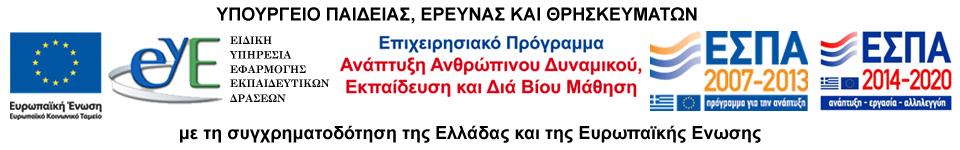 A/AΕΠΩΝΥΜΟΟΝΟΜΑΠΑΤΡΩΝΥΜΟΚΛΑΔΟΣΣΧΟΛΕΙΟ ΤΟΠΟΘΕΤΗΣΗΣ1ΑΓΓΕΛΟΠΟΥΛΟΣΚΩΝΣΤΑΝΤΙΝΟΣΓΕΩΡΓΙΟΣΠΕ061ο Δ.Σ. ΜΥΚΟΝΟΥ2ΒΑΣΣΗΜΥΡΤΩΕΛΕΥΘΕΡΙΟΣΠΕ062ο Δ.Σ. ΠΑΡΟΙΚΙΑΣ ΠΑΡΟΥ3ΚΟΣΜΟΠΟΥΛΟΥΣΤΥΛΙΑΝΗΙΩΑΝΝΗΣΠΕ06Δ.Σ. ΦΗΡΩΝ ΘΗΡΑΣ4ΜΠΕΖΙΡΓΙΑΝΝΙΔΟΥΧΡΥΣΗΑΘΑΝΑΣΙΟΣΠΕ08 Δ.Σ. ΠΟΣΕΙΔΩΝΙΑΣ ΣΥΡΟΥ5ΚΟΥΡΑΤΙΔΗΣΚΩΝΣΤΑΝΤΙΝΟΣΘΕΟΦΑΝΗΣΠΕ111ο Δ.Σ. ΜΥΚΟΝΟΥ6ΧΟΝΔΡΟΥΔΗΣΓΕΩΡΓΙΟΣΧΡΗΣΤΟΣΠΕ11Δ.Σ. ΝΑΟΥΣΑΣ ΠΑΡΟΥ4ΤΣΟΥΜΑΑΘΗΝΑΓΕΩΡΓΙΟΣΠΕ16.01Δ.Σ. ΝΑΟΥΣΑΣ ΠΑΡΟΥ5ΓΙΟΥΒΑΝΑΚΗΣΘΕΟΔΩΡΟΣΓΕΩΡΓΙΟΣΠΕ201ο Δ.Σ. ΜΥΚΟΝΟΥ6ΜΙΧΑΖΩΗΙΩΑΝΝΗΣΠΕ322ο Δ.Σ. ΠΑΡΟΙΚΙΑΣ ΠΑΡΟΥ